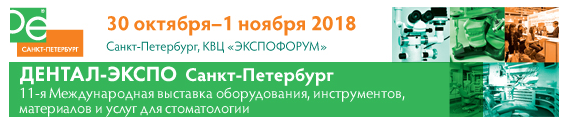 ПРЕСС-РЕЛИЗСанкт-Петербург, 25 октября 2018С 30 октября по 1 ноября 2018 года в Санкт-Петербурге, КВЦ «ЭКСПОФОРУМ» состоится крупнейшая на Северо-Западе России осенняя стоматологическая выставка 
«Дентал-Экспо Санкт-Петербург».В выставке примут участие более 100 компаний, которые представят широкий спектр продукции для стоматологии. В числе участников такие крупные компании, как Johnson & Johnson, Plandent Медэкспресс, Н.Селла, Дистрибьюторский центр «Корал», Джи-Ви-Эм Транзит, Техно-Дент-Групп, Северная Каролина, Амрита и многие другие.Впервые в выставке примут участие компании Амфодент Лайф, Стомшоп, DiAmed (стоматологическое и зуботехническое оборудование), Dr.NanoTo, WINSOR (продукция для гигиены), Медихаус (производитель медицинской одежды), АЭРС-МЕД, Уральская медицинская компания (одноразовые карпульные инъекторы) и многие другие.В числе новинок, которые продемонстрируют участники выставки: карпульный инъектор, мусс для снятия чувствительности, системы профессионального отбеливания, коллагеновый биоматериал, композитный цемент, выстилка для покрытия пульпы, самопротравливающий адгезив, канадские боры, стоматологические микроскопы, портативные и стационарные ирригаторы, бюджетные стоматологические установки, новые коллекции модной медицинской одежды и многое другое.Традиционно выставку сопровождает насыщенная деловая программа, в том числе конференции, аккредитованные в системе непрерывного медицинского образования (НМО). В рамках деловой программы выставки состоятся:Международные научно-практические конференции «Стоматология XXI века. «Безопасная стоматология» и «Стоматология XXI века. «Пародонтология: Реалии и перспективы. Проблемы и решения» (аккредитованы в системе НМО)Конференция челюстно-лицевых хирургов и стоматологов «Современная стоматология»Научно-практическая конференция «Современные методы диагностики, лечения и профилактики стоматологических заболеваний» (аккредитована в системе НМО)Всего запланировано более 35 мероприятий - конференций, семинаров и мастер-классов для специалистов.Деловая программа выставки проходит при поддержке Министерства здравоохранения Российской Федерации, Российской Академии наук (СЗО), Стоматологической ассоциации России, Стоматологической ассоциации Санкт-Петербурга, Городского пародонтологического центра ПАКС, ПСПбГМУ им. акад. И. П. Павлова, СЗГМУ им. И. И. Мечникова, ФГБОУ ВО МГМСУ им. А.И. Евдокимова Минздрава России, СПбИНСТОМ, Пародонтологической Ассоциации «РПА».Ждем вас с 30 октября по 1 ноября 2018 года в Санкт-Петербурге, КВЦ «ЭКСПОФОРУМ»!Организаторы выставки «Дентал-Экспо Санкт-Петербург» – компании «ПРИМЭКСПО» / ITE Санкт-Петербург и ВК «ДЕНТАЛЭКСПО». В числе совместных проектов организаторов — международная выставка «Стоматология Санкт-Петербург», которая ежегодно проходит в Северной столице весной.30 октября - 1 ноября 2018 Россия, Санкт-ПетербургКВЦ «ЭКСПОФОРУМ»dentalexpo-spb.ruОрганизаторы: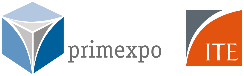 «ПРИМЭКСПО» /
 ITE Санкт-ПетербургТел.: +7 (812) 380 6006/00
E-mail: dental@primexpo.ruprimexpo.ru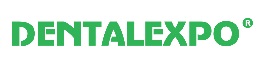 DENTALEXPOТел.: +7 (499) 707 23 07
E-mail: region@dental-expo.comdental-expo.com